							Corduroy Brook Enhancement Association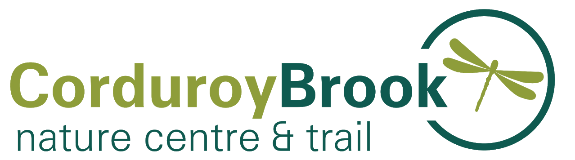 2 Conservation Pl.Grand Falls-Windsor, NL A2B 0B7(709) 489-3900info@corduroybrook.comFacility Rental Terms and Conditions	Overview of ServicesThe Corduroy Brook Nature Centre offers event rentals for the purpose of generating additional funds for operating costs of the Nature Centre as well as upkeep of the Nature Trail.  These funds help ensure our Nature Centre and Trail are available for all residents and visitors.  Event rentals are available during regular business hours as well as evenings and weekends.Point of ContactTanya BarnesFacility Manager(709) 489-3900info@corduroybrook.comInquiries and ViewingsPlease review all provided information before requesting a viewing of the facility.All viewings require an appointment.  Appointments are to be arranged through the Facility Manager at contact information provided above.Potential clients should provide tentative dates and approximate guests with each inquiry.Information concerning facility rentals cannot be accurately provided by other Corduroy Brook Nature Centre and Trail employees.Booking our FacilityA tentative booking can be requested for an available date by providing details outlined above. In the event someone else shows interest in the same date tentatively scheduled, the client holding the tentative date will be contacted and given 48 hours to confirm event. A booking is confirmed by paying the required deposit.Booking ConfirmationA deposit of 25% of the basic room rental fee is required.A deposit receipt will be provided, and deposit will be reflected on final invoice.Walk ThroughA walk-through with the Facility Manager should take place prior to the event.All arrangements for the event, including set up, floor plans and technical needs will be agreed upon a minimum of one week before the date of the event.Dates may be adjusted at any time given the availability of the facility.Final number of guests must be confirmed not less then three (3) business days prior to the event.Cancellation PolicyIf the event is cancelled less than thirty (30) days of the event date, the 25% deposit becomes non-refundable.If the event is cancelled within five (5) days of the event date, 50% of the basic rental fee is required.Cancellations due to inclement weather – the Facility Manager and you, the host, will come to a decision whether to open the building and continue with your event.  If the event is cancelled, you may reschedule with the next available date.  Discount RatesA 10% discount off the basic room rental is given to Non-Profit Organizations.Final InvoiceThe remainder (minus 25% deposit) of the rental fee plus any add-ons is due within 30 days of the final invoice date.  Final invoice will be issued within five (5) business days of your event.  If paying via cheque, additional time will be given to allow for postal service delays.  Mail must be dated within time allotted.Any account in arrears after 30 days, will be subject to 2% interest charge.We accept cash, cheque, Visa, Mastercard, and Debit.  In special circumstances, e-transfer will be accepted. Receipts can be mailed or emailed, depending on your preference.Seating Options – Reception HallTheatre Style – chairs in a row with middle isle, 80 guestsHorse Shoe – up to 8, 8 foot tables with 4 guests per table, up to 32 guestsClassroom Style – up to 10, 8 foot tables with 4 guests per table, 5 tables on each side with a middle isleBanquet Style – 6 round tables with 6 guests per tableBanquet Style – 8, 8 foot tables with 8 guests per tableCombinations of above available as well.  Please discuss with Facility ManagerSeating Options – BoardroomBoardroom table with up to 12 chairs.Side bar in room available for storage (food, print outs, meeting notes, etc.)Basic Rental Fees Reception Hall 4 hours (half day) - $120.008 Hour (full day) - $240.00Space can be rented in evenings. Invoice will reflect time required for event.Boardroom4 hours (half day) - $80.008 hours (full day) - $160.00Space can be rented in evenings. Invoice will reflect time required for event.Reception hall and boardroom are rented at half and full day rates, although hourly rates may be available at the discretion of the Facility Manager.  Please speak to the manager with your request.Evening rentals are suggested to begin no earlier than 6:00pm to allow for proper set up after daytime events.  Earlier start times are permitted on an exceptional basis.Rentals with bar service that run until 2:00am, will have last call at 1:30am.Rental time will not be extended past 2:00am under no circumstance.Wedding Rehearsals and DecoratingRehearsals and decorating can take place the day prior to event during regular business hours (8:30am-4:00pm) given no other events are taking place on that day.  Rehearsals and decorating after hours will be subject to an hourly rate.EquipmentAll equipment from the Nature Centre will be set up and taken down by Corduroy Brook staff. Equipment included in rental fee:8 foot rectangle tables5 ½  foot round tablesUp to 80 blue chairs12 adjustable office chairsExtention cords/power barsStep LadderPodiumWireless microphone and standWiFiFlipchart / white board and accessoriesPA system and speakersProjector and screen rental fee is $20 and will be set up and taken down by Corduroy Brook staff.A flat rate $50 cleaning fee for the reception hall is applied to all events, this includes table linens.White or black chair covers can be rented at $1.00 per cover.Bar ServiceThe Corduroy Brook Enhancement Association is the holder of the liquor licence. Alcohol is only permitted in licensed areas (main reception hall and upper patio).Beverage service can only be provided by Nature Centre staff and must be consumed on site.  Bar tending services are available at $15 per hour.Drinking in public, which includes the grounds and parking lot, is prohibited and will not be tolerated. We reserve the right to terminate the event for non-compliance of this requirement.Absolutely no alcoholic beverages may be brought onto the premises from outside sources.Beverage charges (i.e bar tabs) are subject to 15% gratuity. This also applies to drink tickets.Bar prices are indicated on the bar menu (which can be provided).  Products not listed on bar menu can be supplied on request. Please provide bar requests one week prior to event.Wine purchased by the Nature Centre to be used as complimentary from the host will be subject to a 50% mark up.We reserve the right to confiscate external alcohol brought onto the premises, and refuse entry to anyone who may attempt to bring external alcohol onto the premises. We reserve the right to close the bar if external alcohol is brought onto the premises or if patrons become unruly. CateringFood and drinks are confined to the rooms booked by the client unless otherwise discussed prior to event.Corduroy Brook Nature Centre catering is available for simple catering (lunches and snacks). Any and all third-party caterers must be first approved by the Corduroy Brook Nature Centre before being contracted to provide services on the premises. Outside food provided by client does not fall under Corduroy Brook Enhancement Association’s food establishment license.  The CBEA is not responsible for any food served by the client.Outside catering and use of the kitchen facility by the client has a $50 fee. This includes use of kitchen appliances (fridge, stove, microwave and dishwasher), plates, bowls, mugs, glassware, cutlery, and other kitchen utensils.NOTE: there is no frying permitted on the stove as per our fire regulations.TimingDay rentals requiring access before 8:00am are subject to an additional fee.Day rentals run until 4:00pm, rental times can be extended upon request and may be subject to an additional fee.Evening rentals run until 2:00am, with last call for bar service at 1:30am.Rental time and bar service will not extend beyond 2:00am under any circumstance.While there still may be guests in the building, Corduroy Brook staff will start final clean up and tear down no later than 2:00am.Event Set Up & DecoratingSet up for events can be done during regular business hours, no earlier than the day before the event providing the room is available.Set up outside of regular business hours is subject to additional rental charges on a per hour basis.DecoratorsCorduroy Brook does not deal with any decorators exclusively.The Corduroy Brook is not responsible for any decorator’s equipment or supplies.Confetti or glitter is not permitted inside or outside the building.Candles must be contained and are not permitted in the washrooms.Nothing can be affixed to the walls, floors, or ceilings unless otherwise indicated.All decorations must be taken down by the agreed upon day and time by the decorator or someone assigned by the client. Failure to remove items may result in additional fee.General Event Rules and RegulationsCorduroy Brook Enhancement Association (CBEA) is not responsible for injury incurred during the use of our facility or equipment.The convener of the event will be held liable for the cost of repairs to the property resulting from damages incurred during the event and caused by the host or their guests.The CBEA is not held responsible for items left on our property.The areas rented must be left in the condition in which they were received. The CBEA reserves the right to charge the client a fee if the facility and equipment are not left reasonably clean or orderly.The entire building, including the deck, is non-smoking. The CBEA requests observation of this regulation and will strictly enforce it. Smoking is only allowed in the designated areas outside the building where proper receptacles are provided. It is the responsibility of the client to inform guests of this policy.All exits and exit signs must be kept clear of obstructions to comply with fire regulations.Corduroy Brook Nature Centre is wheelchair accessible with handicap parking.Absolutely no fireworks, sparklers, or Chinese/wish lanterns are allowed anywhere on CBEA property.The CBEA is not responsible for outside cakes.The CBEA is not responsible for any loss or damage of items brought into the facility nor for parking lot security.Inside receptions and ceremonies are held in the same space.  Please allow for at least 3 hours between end of ceremony (including on-site pictures) and beginning of reception for reception set up.In the event our facility is booked for an event the day after your event, any decorations or personal items must be removed from site at the end of the event.Regulations and fees are subject to change.